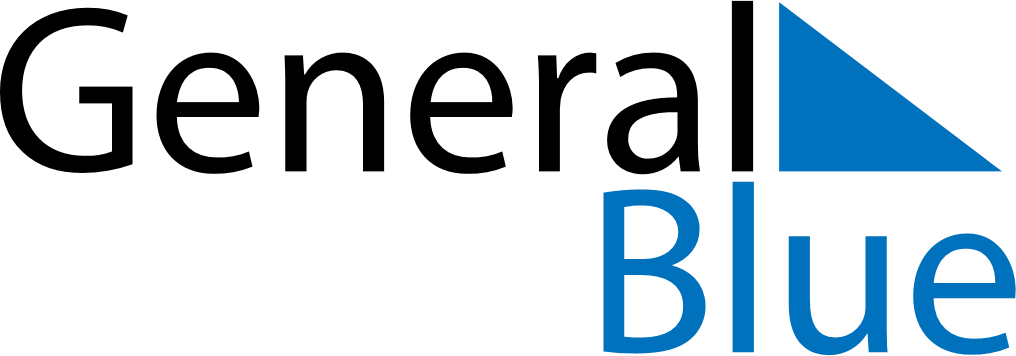 August 2047August 2047August 2047August 2047August 2047SundayMondayTuesdayWednesdayThursdayFridaySaturday12345678910111213141516171819202122232425262728293031